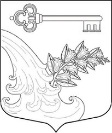 АДМИНИСТРАЦИЯ УЛЬЯНОВСКОГО ГОРОДСКОГО ПОСЕЛЕНИЯ ТОСНЕНСКОГО РАЙОНА ЛЕНИНГРАДСКОЙ ОБЛАСТИПОСТАНОВЛЕНИЕО разработке проекта бюджетаУльяновского городского поселения Тосненского района Ленинградской области на 2024 год и на плановый период 2025 и 2026 годовВ соответствии с Федеральным Законом от 06.03.2003 № 131-ФЗ «Об общих принципах организации местного самоуправления в Российской Федерации», Уставом Ульяновского городского поселения Тосненского района Ленинградской области и Положением о бюджетном процессе в Ульяновском городском поселении Тосненского района Ленинградской областиПОСТАНОВЛЯЮ: 1. Разработать проект бюджета Ульяновского городского поселения Тосненского района Ленинградской области на 2024 год и на плановый период 2025 и 2026 годов, в связи с чем организовать неукоснительное исполнение организации бюджетного процесса, формирование муниципальных программ с учетом реальных возможностей бюджета по мобилизации доходов и финансирования расходов бюджета.2. Создать при администрации Ульяновского городского поселения Тосненского района Ленинградской области рабочую группу по разработке проекта бюджета Ульяновского городского поселения на 2024 год и на плановый период 2025 и 2026 годов в составе согласно приложению 1 и организовать ее работу в соответствии с Положением о рабочей группе согласно приложению 2.3. Утвердить Порядок разработки проекта бюджета Ульяновского городского поселения Тосненского района Ленинградской области на 2024 год и на плановый период 2025 и 2026 годов (далее – Порядок) согласно приложению 3.4. Разместить настоящее постановление на официальном сайте администрации Ульяновского городского поселения Тосненского района Ленинградской области www.admsablino.ru.5. Настоящее постановление вступает в силу с момента опубликования.6. Контроль за исполнением постановления оставляю за собой.Глава администрации	                                                            К.И. КамалетдиновПриложение 1 к постановлению администрацииУльяновского городского поселения Тосненского района Ленинградской областиот 05.09.2023 № 654СОСТАВрабочей группы по разработке проекта бюджетаУльяновского городского поселения Тосненского района Ленинградской области на 2024 год и на плановый период 2025 и 2026 годовПриложение 2к распоряжению администрацииУльяновского городского поселения Тосненского района Ленинградской областиот 05.09.2023 № 654ПОЛОЖЕНИЕ о рабочей группе по разработке проекта бюджетаУльяновского городского поселения Тосненского района Ленинградской области на 2024 год и на плановый период 2025 и 2026 годов1. Рабочая группа по подготовке проекта бюджета Ульяновского городского поселения Тосненского района Ленинградской области (в дальнейшем – поселения) на 2024 год и на плановый период 2025 и 2026 годов является временно действующим координационным органом, образованным в целях ориентировочной оценки потенциала доходной базы и бюджетных обязательств на 2024 год и на плановый период 2025 и 2026 годов по территории поселения.2. Рабочая группа в своей деятельности руководствуется Бюджетным кодексом Российской Федерации, областными законами, Уставом администрации Ульяновского городского поселения Тосненского района Ленинградской области, а также настоящим Положением.3. Основными задачами рабочей группы являются:- определение прогноза потенциала доходов бюджета поселения на 2024 год и на плановый период 2025 и 2026 годов;- оценка влияния изменений налогового законодательства на формирование доходной части бюджета поселения на 2024 год и на плановый период 2025 и 2026 годов;- оценка потерь потенциала доходов поселения от предоставления льгот по решениям Совета депутатов Ульяновского городского поселения Тосненского района Ленинградской области;- оценка возможностей увеличения доходной базы от реализации инвестиционных проектов;- разработка прогнозных оценок социально-экономического развития поселения за 2024 год и тенденции развития экономики и социальной сферы поселения на 2025-2026 годы;- разработка прогнозных оценок бюджета поселения на 2024 год и на плановый период 2025 и 2026 годов;- анализ демографической ситуации и изменения структуры населения поселения по возрастным группам.4. Рабочая группа для выполнения возложенных на нее задач осуществляет следующие функции:- подготавливает и предоставляет на утверждение главе администрации поселения план-график разработки проекта бюджета поселения на 2024 год и на плановый период 2025 и 2026 годов;- анализирует отчетные данные за предшествующий период;- изучает динамику недоимки по налоговым доходам в бюджет поселения;- на основе показателей прогноза социально-экономического развития поселения разрабатывает прогноз потенциала доходов бюджета поселения на 2024 год и на плановый период 2025 и 2026 годов;- рассматривает материалы, представленные специалистами администрации к проекту бюджета поселения на 2024 год и на плановый период 2025 и 2026 годов.5. Рабочая группа для осуществления возложенных на нее задач имеет право:- запрашивать в установленном порядке у специалистов администрации поселения   необходимую информацию по вопросам, относящимся к компетенции рабочей группы;- привлекать в установленном порядке для участия в работе специалистов администрации поселения.6. Заседания рабочей группы проводятся по мере необходимости и считаются правомочными, если на них присутствует не менее половины ее членов.7. Решения, принятые в пределах компетенции рабочей группы, носят рекомендательный характер.Приложение 3к распоряжению администрацииУльяновского городского поселения Тосненского района Ленинградской областиот 05.09.2023 № 654ПОРЯДОКразработки проекта бюджетаУльяновского городского поселения Тосненского района Ленинградской области на 2024 год и на плановый период 2025 и 2026 годовСпециалисты администрации, ответственные за разработку муниципальных программ, обеспечивают в срок до 29 сентября 2023 года подготовку муниципальных программ Ульяновского городского поселения Тосненского района Ленинградской области (в дальнейшем - поселение) на 2024 год и на плановый период 2025 и 2026 годов.2. Специалист администрации, ответственный за разработку лимитов потребления коммунальных услуг, обеспечивает утверждение лимитов на 2024 год и на плановый период 2025 и 2026 годов в срок до 29 сентября 2023 года;- предоставляет в рабочую группу прогноз на 2024 год и на плановый период 2025 и 2026 годов объемов тепловой энергии, водопотребления и водоотведения, реализуемых потребителям, относящимся к муниципальному жилищному фонду и муниципальным учреждениям, финансируемым из бюджета поселения;- предоставляет в рабочую группу прогноз на 2024 год и на плановый период 2025 и 2026 годов тарифов на электрическую, тепловую энергию, на услуги водоснабжения и водоотведения, на вывоз твердых коммунальных отходов.3. Начальник отдела по управлению муниципальным имуществом, архитектуре, градостроительству и земельным вопросам:3.1. В срок до 29 сентября 2023 года представляет в рабочую группу следующие данные:- прогноз поступлений на 2024 год и на плановый период 2025 и 2026 годов средств найма по поселению;- проект программы приватизации муниципального имущества (квартир) на 2024 год и на плановый период 2025 и 2026 годов;- проект программы приватизации муниципального имущества (земельные участки) на 2024 год и на плановый период 2025 и 2026 годов;- прогноз поступлений на 2024 год и на плановый период 2025 и 2026 годов арендной платы за сдачу в аренду муниципального имущества;- прогноз поступлений на 2024 год и на плановый период 2025 и 2026 годов арендной платы за землю;- прогноз поступлений на 2024 год и на плановый период 2025 и 2026 годов доходов от продажи муниципального имущества;- прогноз поступлений на 2024 год и на плановый период 2025 и 2026 годов доходов от продажи земельных участков;- прогноз выпадающих доходов бюджета поселения на 2024 год и на плановый период 2025 и 2026 годов в результате предоставления льгот и отсрочек по арендной плате;- прогноз объема затрат на 2024 год и на плановый период 2025 и 2026 годов, необходимых для осуществления деятельности по управлению муниципальным имуществом и решением жилищных вопросов поселения;- прогноз объема затрат на 2024 год и на плановый период 2025 и 2026 годов, необходимых для осуществления деятельности по архитектуре, градостроительству и землепользованию поселения.3.2. В срок до 13 октября 2023 года подготавливает и выносит для рассмотрения и утверждения в совет депутатов Ульяновского городского поселения Тосненского района Ленинградской области проекты решений, регулирующие бюджетные правоотношения, приводящие к изменению доходов бюджета поселения.4. Начальник отдела жилищно-коммунального хозяйства в срок до 29 сентября 2023 года представляет в рабочую группу следующие данные:- прогноз на 2024 год и на плановый период 2025 и 2026 годов объемов потребления электрической энергии по уличному освещению поселения, финансируемым из бюджета поселения;- прогноз на 2024 год и на плановый период 2025 и 2026 годов объемов вывоза твердых бытовых отходов;- прогноз объема затрат на 2024 год и на плановый период 2025 и 2026 годов, необходимых для осуществления капитального ремонта муниципального жилого фонда;- прогноз объема затрат на 2024 год и на плановый период 2025 и 2026 годов, необходимых для осуществления деятельности по благоустройству поселения, ремонту и содержанию дорог, ремонту и содержанию объектов уличного освещения, содержанию кладбищ, приобретению необходимого оборудования для вывоза твердых коммунальных отходов, по прочим вопросам благоустройства (вырубка деревьев, ремонт колодцев, покос травы, доставка песка и т.д.); - прогноз объема затрат на 2024 год и на плановый период 2025 и 2026 годов по подготовке и осуществлению газификации поселения;- прогноз объема затрат на 2024 год и на плановый период 2025 и 2026 годов, необходимых для осуществления деятельности по решению вопросов пожарной безопасности поселения, ГО и ЧС;- прогноз объема затрат на 2024 год и на плановый период 2025 и 2026 годов, необходимых для выполнения функций органом местного самоуправления и осуществления деятельности совета депутатов и администрации по решению вопросов местного значения, включая другие общегосударственные вопросы.5. Начальник отдела правового обеспечения:5.1. В срок до 29 сентября 2023 года представляет в рабочую группу следующие данные:- прогноз объема затрат на 2024 год и на плановый период 2025 и 2026 годов, необходимых для осуществления деятельности по решению вопросов делопроизводства и кадров, архива;- прогноз объема затрат на 2024 год и на плановый период 2025 и 2026 годов, необходимых для проведения мероприятий в течении года (знаменательные даты);- план мероприятий на 2024 год и на плановый период 2025 и 2026 годов по культуре и спорту по поселению;- прогноз объема затрат на 2024 год и на плановый период 2025 и 2026 годов, необходимых для осуществления спортивных мероприятий;- итоги социально-экономического развития поселения за первое полугодие 2023 года и прогноз социально-экономического развития поселения на 2024 год;- предварительный прогноз социально-экономического развития поселения на 2024 год и на плановый период 2025 и 2026 годов;- план развития муниципального сектора экономики на 2024 год и на плановый период 2025 и 2026 годов;- прогноз поступлений на 2024 год и на плановый период 2025 и 2026 годов прочих неналоговых доходов;- прогноз на 2024 год и на плановый период 2025 и 2026 годов безвозмездных поступлений по поселению.6. Начальник отдела финансов, бухгалтерского учета и отчетности - главный бухгалтер:6.1. В срок до 29 сентября 2023 года представляет в рабочую группу следующие данные:- прогноз поступлений на 2024 год и на плановый период 2025 и 2026 годов налога на доходы физических лиц, земельного налога, налога на имущество физических лиц.- финансово-экономическое обоснование расхода средств на осуществление полномочий по первичному воинскому учету в 2024 году;- финансово-экономическое обоснование расхода средств на осуществление деятельности совета депутатов и администрации по решению вопросов местного значения, включая другие общегосударственные вопросы.6.2. В срок до 30 ноября 2023 года в соответствии с приказом Министерства финансов Российской Федерации №243н от 28.12.2016 «О составе и порядке размещения и предоставления информации на едином портале бюджетной системы Российской Федерации» разместить информацию по пункту 5.2 «Планы-графики составления проектов бюджетов с указанием ответственных за выполнение мероприятий указанных планов графиков».7. Отдел финансов, бухгалтерского учета и отчетности администрации в срок до 31 октября 2023 года формирует проект бюджета поселения на 2024 год и на плановый период 2025 и 2026 годов в соответствии с реестром расходных обязательств, с учетом целевых программ и требований действующего законодательства.8. Рабочая группа представляет сформированный проект бюджета Ульяновского городского поселения Тосненского района Ленинградской области на 2024 год и на плановый период 2025 и 2026 годов:- в срок до 15 ноября 2023 года для рассмотрения и утверждения в совет депутатов Ульяновского городского поселения Тосненского района Ленинградской области.05.09.2023654Руководитель рабочей группы:Камалетдинов Константин ИгоревичГлава администрацииЗаместитель руководителя рабочей группы:Шведова Людмила Юрьевна- Начальник отдела финансов, бухгалтерского учета и отчетности - главный бухгалтерЧлены рабочей группы:Смирнова Юлия ВячеславовнаАндреева Ирина Викторовна- Заместитель главы администрации – начальник отдела по управлению муниципальным имуществом, архитектуре, градостроительству и земельным вопросам- Начальник отдела жилищно-коммунального хозяйстваВилигжанина Екатерина Викторовна- Начальник отдела правового обеспеченияСекретарь рабочей группы:Мелешкина Инна Алексеевна- Главный специалист сектора делопроизводства